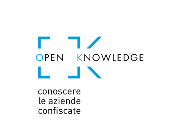 AZIONI FORMATIVE PER LA CONOSCENZA E L’UTILIZZO DEI DATI OPEN CONTENUTI NEL PORTALE                                                              SCHEDA DI ADESIONEO.K. OPEN KNOWLEDGE: Animazione e formazione per creare valore sociale economico e civico per il territorio attraverso la conoscenza e l’utilizzo degli open data sulle aziende confiscateFONTE DI FINANZIAMENTO: PON LEGALITA’ 2014 – 2020 - ASSE 5 - MIGLIORARE LE COMPETENZE DELLA PA NEL CONTRASTO ALLA CRIMINALITÀ ORGANIZZATA - AZIONE 5.2.1 PROGETTI DI OPEN GOVERNMENT PER FAVORIRE TRASPARENZA, COLLABORAZIONE E PARTECIPAZIONE REALIZZATI TRAMITE IL COINVOLGIMENTO DI CITTADINI /STAKEHOLDER E INIZIATIVE PER IL RIUTILIZZO DEI DATI PUBBLICI, LA PARTECIPAZIONE CIVICA E IL CONTROLLO SOCIALE SUL TEMA DEI BENI CONFISCATIWEBINAR – Regione Campania - BasilicataPortale Open data aziende confiscate17 MAGGIO 2022 ORE 10:00 – 13:00Da inviare entro il 13/05/2022 alla casella mail callcenter@sa.camcom.itCodice fiscaleNome CognomeData di nascitaLuogo di nascitaLuogo di residenza GenereCittadinanzaRecapito telefonicoIndirizzo e-mailTitolo di studio Condizione del mercato del lavoro del partecipante Durata della ricerca Condizione di vulnerabilità del partecipanteParticolari condizioni di vulnerabilità Tipologia Ente di appartenenzaEnte/Società di appartenenzaModalità di partecipazione all'evento